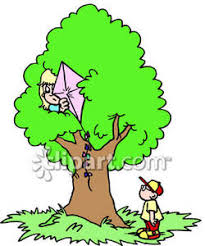 Read the text.							Ivan is in the park. Ivan is under the tree.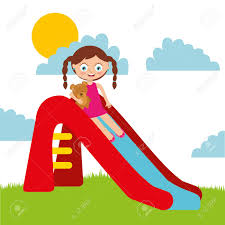 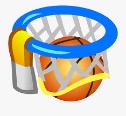 The ball is in the net.The kite is on the tree.Sally is on the slide.1) Read and write Yes or No.Ivan is in the park.The ball is on the tree.The kite is in the net.Ivan is under the tree.2) Match. a) Ivan is			I) in the net.b) The ball is			II) on the tree.c) The kite is			III) under the tree.d) Sally is 			IV) next to the slide.Answer keyYes; No; No; Yes.A-III; b-I; c-II; d-IVName: ____________________________    Surname: ____________________________    Nber: ____   Grade/Class: _____Name: ____________________________    Surname: ____________________________    Nber: ____   Grade/Class: _____Name: ____________________________    Surname: ____________________________    Nber: ____   Grade/Class: _____Assessment: _____________________________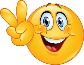 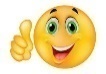 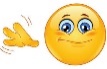 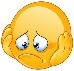 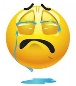 Date: ___________________________________________________    Date: ___________________________________________________    Assessment: _____________________________Teacher’s signature:___________________________Parent’s signature:___________________________